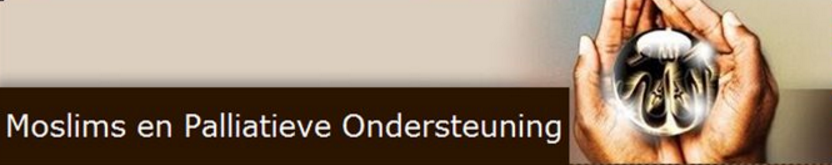 AANVRAAGFORMULIER VRIJWILLIGERSWERKUw identiteitNaam en voornaam:............................................................................................................Straat: ....................................................................... Nr.: ................. Bus: .......................Postcode: .........................................Gemeente:..................................................................Tel.: ................................................E-mailadres: ...............................................................Lid- of rijksregisternummer:...................................................................................................	Periode Ik wens graag vrijwilliger te zijn bij MOPA voor:                                                              Bepaalde periode, van ....................... tot ......................			 Onbepaalde periodeOp volgende dagen: 	   ma      di      woe      do      vrij      zatIk wens zo’n ………… uur te werken per week als vrijwilliger.MotivatieHeeft u ervaring met vrijwilligerswerk? Indien ja, waar heeft u vrijwilligerswerk uitgeoefend? Welke taken oefende u uit?....................................................................................................................................................................................................................................................................................Ik wil graag vrijwilliger worden bij MOPA omdat:....................................................................................................................................................................................................................................................................................Aard van activiteiten die ik wil doen als vrijwilliger:....................................................................................................................................................................................................................................................................................Ik verklaar het vrijwilligerswerk volledig kosteloos uit voeren.Hiermee bevestig ik mijn aanvraag;Datum:									Handtekening: